 Bhartiyam International School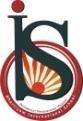 Periodic Assessment -1 (2022-23)
Subject: English (Set-B)Class: IIDate: 14/07/2022								Max. Mark: 20
Name: ______________	 Roll No: ______                Duration: 1 hrInstructions: All the questions are compulsory.Attempt all the questions in neat and clean handwriting.A. Read the given passage and answer the questions given below:                         (1x4=4)“I am going to make something special for your mother,” my father said. “What are you going to make?” I said. “A pudding,” he said. “What kind of pudding will you make?” I said. “A wonderful pudding,” my father said. “It will taste like lemons. It will taste like a night on the sea.” Then he took down a knife and sliced five lemons in half. He squeezed the lemons. The seeds flew out on the floor.Q1. What kind of pudding was the father making?________________________________________________________________________________________________________________________________________________________________________________________________________________________________________________________Q2. Who squeezed the lemons?________________________________________________________________________________________________________________________________________________________________________________________________________________________________________________________Q3. What flew out on the floor?________________________________________________________________________________________________________________________________________________________________________________________________________________________________________________________Q4. Write the opposite of:   (a) down- _________________   (b) night - _________________B. Write down the correct spellings of the given words: 			          (0.5x2=1)1. Srurpides    - ___________________2. Wodnerflu  - ___________________C. Complete the lines of the poem:   						         (0.5x4=2)I wonderif my ____________will be as ___________as theirsI wonderif they’ll ___________or just be full of ____________.D. Circle the nouns in each sentence:                                                                             (0.5x6=3)1. My brother went to the doctor.2. Your sister enjoys tennis a lot.3. Hockey is my favorite sport.E. Write the female gender for the following male genders:                                     (1x2=2)1.  Actor  - _____________________2. Drake - _____________________F. Write the male gender for the following female genders:                                      (1x2=2)1. Lioness - _____________________2. Niece    - _____________________G. Write the plural forms of the singular nouns given below:                                  (1x2=2)1. Bush      - _____________________2. Flower  - _____________________H. Frame sentences from the given words:  					              (1x2=2) 1. Stars  - ________________________________________________________________________________________________________________________________________________________________________________________________________________________________________________________2. Remember –________________________________________________________________________________________________________________________________________________________________________________________________________________________________________________________I. Answer the following questions: 							              (1x2=2)1. Why did Haldi stared at the giraffe?________________________________________________________________________________________________________________________________________________________________________________________________________________________________________________________________________________________________________________________________________________________________________________________________________________________________________________________________________________________________________________2. Where was Haldi going?________________________________________________________________________________________________________________________________________________________________________________________________________________________________________________________________________________________________________________________________________________________________________________________________________________________________________________________________________________________________________________